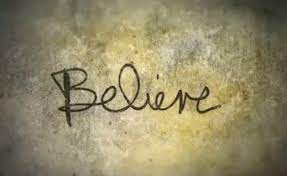 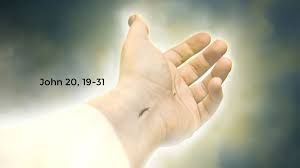 The Annual Parochial Church Meeting:  will be held tomorrow, Monday 17th April, in church at 7pm. There are vacancies for Churchwardens, Deanery Synod reps and PCC members – nomination papers are at the back of church. Please note that those nominated need to be on our Electoral Roll. All are welcome to attend the meeting, however, any voting can only be done by those registered on the Electoral Roll. Thank you.Those interested in joining the Start Course (What do Christians believe?), please have a chat to Revd Dave, thank you.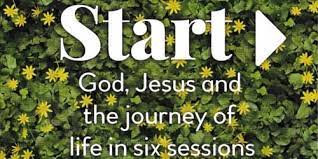 There will also be an After School club at Devonshire Academy starting in May being run by St Thomas’.MISSION WEEKEND:  Saturday 29th April BBQ and Fun Day.  Sunday 30th April George and Joan Fisher at 10.30am and 6pm services.Please see fliers for details and please offer to help where you can.The services for the coming weeks are given opposite. Key to names of leaders and preachers : DOB: Revd Dave O’Brien; DW: Revd David Wilkinson; VB: Vicky Bentley; YB: Yvonne Blazey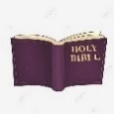 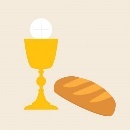 Holy Communion      Service of the Word       Midweek (Wed)Book of Common Prayer Communion Service at 11am:Psalms for each day of the week 17th – 22nd April:Mon:   Psalm 4             Tues: Psalm 5             Wed: Psalm 11Thurs: Psalm 15           Fri:    Psalm 19         Sat:   Psalm 23SUNDAY10.30am6pm16th AprilEASTER 2Theme: 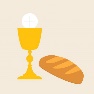 John 20:19 – endLead/Preach: DOBTheme: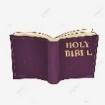 John 20: 24 – endLead: YBPreach: DOB23rd AprilEASTER 3Theme:Luke 24: 13 – 35Lead: YBPreach: DOBTheme: John 21Lead: DWPreach:DOB30th AprilEaster 4MISSION WEEKENDTheme:Psalm 84: 5-7Colossians 3: 12 – 17Lead: DOBPreach: Revd George FisherTheme:Luke 9: 10 – 17Lead: DOBPreach:Revd George Fisher19th April      John 3: 16 – 21Lead/Preach: DOB19th April      John 3: 16 – 21Lead/Preach: DOB26th April           John 6: 35 – 40Lead: DOB         Preach: YB3rd May           John 12: 44 – endLead: DW        Preach: VB